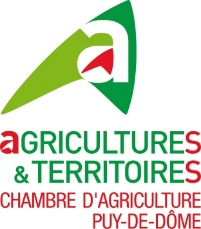 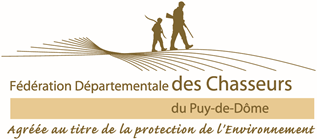 Contrat Type Individuel CIPAN faunistiquePérimètre des unités de gestion de l’extension sur les unités de gestion 1 ; 2 des CombraillesARTICLE I - OBJETLe présent contrat a pour objet de réaliser une culture intermédiaire faunistique (CIPAN faunistique « Culture Intermédiaire Piège A Nitrate »), qui limite les risques de ruissellement et d’érosion des sols, protège et favorise la faune sauvage. Le contrat engage l’exploitant à valoriser les parcelles en CIPAN faunistique en semant un ou plusieurs mélanges sur son exploitation.ARTICLE II - SITUATION DES PARCELLES, SURFACESL’exploitant(e) agricole ........................................................................... accepte de réaliser un CIPAN faunistique (parmi les 3 mélanges proposés par la FDC 63), décrit dans le cahier des charges technique.ARTICLE III - ENGAGEMENTS DE L’EXPLOITANT AGRICOLEL’exploitant s’engage à semer le CIPAN faunistique avant le 1er septembre en respectant l’arrêté préfectoral en vigueur.ARTICLE IV – FINANCEMENT DES M	ELANGESEn contrepartie de l’implantation de ce CIPAN faunistique, la Fédération Départementale des Chasseurs s’engage à prendre en charge 50% du ou des mélanges commandés et plafonné à 30 hectares de CIPAN ensemencés par exploitation.La société de chasse de ……………………………………………………………………………… s’engage à prendre en charge 20% du ou des mélanges commandés dans les mêmes conditions fixées par la Fédération avec l’exploitant agricole.L’exploitant bénéficiera d’une gratuité de 70% du ou des mélanges commandés, plafonné à 30 hectares de CIPAN ensemencés après envoi de son contrat et accord de prise en charge de la FDC en retour (contrat retourné à la FDC et signé par les trois parties).ARTICLE V – DUREELe présent contrat est annuel pour la campagne agricole 2019.ARTICLE VI – DENONCIATIONLe présent contrat peut être à tout moment dénoncé par l'une des trois parties. L'exploitant agricole sera tenu, le cas échéant, de dédommager entièrement la Fédération Départementale des Chasseurs des compensations reçues.Fait en triple exemplaire à : ..................................................................., le .......................................L'exploitant agricole			Le détenteur			Le Président                                                              du droit de chasse 		  de la FDCLa FDC se réserve le droit de contrôler le respect du cahier des charges.Documents à retourner au plus tard le 15/07/2019 à la Fédération Départementale des Chasseurs du Puy-de-DômeSite de Marmilhat - 26, Rue Aimé Rudel- BP 97 - 63370 LEMPDESContrat + Bon de commande complétés et signés par l’exploitant et le détenteur du droit de chasseUn RIB de l’exploitant agricoleRèglement par chèque à l’ordre de la FDC 63Les dossiers incomplets ne seront pas traités.Tél : 04.73.74.63.50 – Fax : 04.73.74.63.51 – e-mail: fdc63@chasseurdefrance.com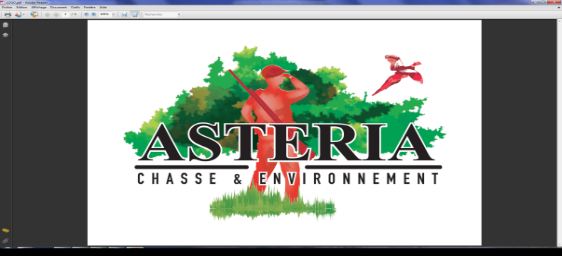                     SAS ASTERIA                        5, rue Denis Papin41600 LAMOTTE BEUVRON                                                                                                                                                                Tél : 02.54.95.96.42       Email : asteria-semences@orange.frBon de commande de mélanges CIPAN faunistiqueSAISON 2019Réservé uniquement aux sociétés de chasse et aux exploitants agricoles partenaires de la FDC 63Exemple : Pour 20 ha commandés à 15 kg/ha :  10 ha mélange 1 + 10 ha mélange 2 = 824.20 €.  Vous n’avez qu’à débourser 30% de ces 824.20 € soit 247.26 €.  Le restant, soit 576.94 €, est pris en charge par la FDC et les sociétés de chasse. Conditionnement en sacs de 15 kg.Votre commande doit parvenir par courrier ou mail à la FDC 63 du 1er avril au 15 juillet 2019 au plus tard. Le règlement par chèque est à joindre au bon de commande à l’ordre de la FDC 63. Votre marchandise vous sera livrée directement à la Fédération ou possibilité de vous faire livrer à domicile pour une commande d’une palette d’une tonne.                                                                                                           Commune(s)Numéro de parcelleet /ou ilot PACNuméro du mélange seméSurface en CIPANAgrifauneTOTALNOM : ……………………………………………………….  PRENOM : ………………………………………………………….ADRESSE : ……………………………………………………………………………………………………………………………….CP : …………………………………… VILLE : ………………………………………………………………………………………TEL : ………………………………………………………………  FAIT le : ………………………………………………………Mélanges CIPAN Certifiés 15kg/ha(Combrailles EST et OUEST hors zone vulnérable)Prix/ha TTC Nombre de sacs de 15 kg MontantTTCMélange 1 : 15 kg soit 1 dose pour 1ha : Sarrasin 10.5 kg – Fétuque élevée 3 kg – Trèfle blanc 1.5 kg56.50 €Mélange 2 : 15 kg soit 1 dose pour 1ha : Triticale 8.7 kg – Vesce Commune d’hiver 4.5 kg – Trèfle Violet 1.8 kg 25.92 €TOTAL